2020-2021 WORK PLANThe work plan is organized around four strategic goals.  Please organize your activities under these goals; every goal may not be relevant to every Working Group in a given year.  The most important thing to consider in developing activities is selecting something that is important to the members and worthy of committing your time and energy to move forward.    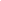 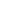 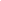 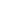 Working Group:SBCWG Co-Chairs:Erin Pfeiffer - Independent Consultant, Erin Pfeiffer ConsultingPaul Shetler Fast - Mennonite Central Committee, Elizabeth Long - DTA InnovationFocus Areas:Gender and Social NormsSBC in “the era of covid-19” – applying best practices M&E and measuring complexity of the social and behavior change process Title:SBC Capacity Strengthening and Professional Development Description:SBC Webinar Series   Journal club (similar to book reviews from past years)Quarterly CORE Group SBC working group meeting sessions to address tough issues/learn from each other and to share knowledge and tools from both a theoretical and practical perspectivePoint Person:Erin Pfeiffer, Paul Shetler Fast, Mary DeCosterNext Steps:Ongoing CORE Group Support:Avani Duggaraju for additional technical support.Link to other WG’s:Open to all CORE Group members, potential collaboration with other WGs as appropriateGender and Social Norms Capacity buildingPromote increased capacity in norm change within SBC.Work with SBC members to .Elizabeth Long, Sarah Sahlaney, Susan IgrasOpen to all CORE Group members, potential collaboration with other WGsTitle:SBC Best Practices in response to COVID-19Description:Set of resources, either via webinar/discussion/training or shared via written guidance, on using SBC best practices in virtual delivery methodsWork with SBC members to develop, identify, or share out a set of best practices and resourcesPoint Person:Elizabeth Long, Sarah SahlaneyNext Steps:CORE Group Support:Avani Duggaraju for additional technical supportLink to other WG’s:Open to all CORE Group members, potential collaboration with other WGs as appropriateBuilding SBC evidence base through partnership with universities and other organizations This is a cross-cutting activity, given the collaborative nature of many of the activities above. TBD, based on cross-cutting activities TBD, based on cross-cutting activitiesN/AOpen to all CORE Group membersTitle:Ongoing collaboration with CORE Group working groups, CORE Group members, and othersDescription:Collaboration with SBC focal group within MCSPCollaboration with working groups and task forces (like the Humanitarian Development Task Force)Collaboration with Breakthrough ActionNCD Working Group - overlap and opportunity for collaboration (could go under the first webinar/capacity building activity)M&E Working Group - overlap and opportunity for collaboration with covid - 19 work and complexityFacilitate collaboration among SBC WG members to submit abstracts for the SBCC 2020 Summit Point Person:SBC Co-ChairsNext Steps:Ongoing throughout year as events occur. CORE Group Support:See aboveLink to other WG’s:See aboveTitle:Ongoing collaboration to identify funding opportunitiesDescription:Serve as a platform for members to collaborate on or pursue small funding opportunities, such as opportunities to be funded for panel discussions, et cetera, on an as-needed basis.Point Person:SBC Co-ChairsNext Steps:Circulate available funding opportunities, or relevant applications and/or events, as they become availableCORE Group Support:Help identify funding opportunitiesLink to other WG’s:N/ATitle:SBC Monitoring and evaluation Description:Provide tools related to complexity-in-SBC and M&E in public-health communityPromotion for complexity-aware approaches in SBC and M&E in public-healthPoint Person:Paul Shetler Fast, Joseph Petraglia, Lenette GoldingNext Steps:Work products are under development, including creation of an advocacy brief on the importance of complexity-aware approaches in SBC and recommended specific indicators for building complexity awareness into project design and M&E. When products are semi-finalized by the individual teams they will be first shared with a subgroup of active SBC members for detailed input before sharing more widely in the CORE system. With the postponement of the SBCC Summit, the plan is to launch these products through CORE and the SBC working group. More information on exact next steps to come in the next month or so.CORE Group Support:Link to other WG’s:Open to all CORE Group members, potential collaboration with other WGs, in particular child health, nutrition, and reproductive, maternal, newborn, and adolescent health